		MODULO DI ISCRIZIONEIo sottoscritto 		genitore di 		, nato a 	il 		, residente a 		in via 		, parrocchia di 	, cellulare 	, cellulare genitore 		suona uno strumento SI o NOCHIEDEche il proprio figlio/a venga iscritto/a alla Giornata Diocesana Giovanissimi organizzata dall’Azione Cattolica il 31 luglio 2021 presso Calabritto (AV)AUTORIZZAil/la proprio/a figlio/a prendere parte a tutte le attività previste durante tutto lo svolgimento della giornata;l’AC diocesana al trattamento dei dati personali limitatamente alle finalità dell’Azione Cattolica nel rispetto dei limiti posti dal codice in materia di protezione dei dati personali e di quanto indicato nell’informativa allegata.l’AC diocesana o chi da essa incaricato ad effettuare a titolo gratuito, fotografie, riprese video/audio del proprio figlio/a durante le attività del campo scuola per finalità didattica e/o di documentazione del lavoro svolto, l’utilizzo la riproduzione e la rappresentazione di fotografie e riprese audio/video su ogni tipo di supporto (cartaceo, magnetico, digitale, telematico, ecc.) che potranno eventualmente essere utilizzate nelle pubblicazioni associative ed altre iniziative promosse dall'A.C esclusivamente per gli scopi associativi. Come da Regolamento UE 2016/679 potrò in qualsiasi momento chiederne la cancellazione.DICHIARAdi avere preso visione e di essere a conoscenza del programma della giornatache L’Azione Cattolica e i suoi collaboratori sono esonerati da ogni responsabilità: nei casi in cui gli/le iscritti/e si sottraggano alla sorveglianza da parte dei responsabili; per i danni prodotti a cose e/o persone da condotta degli/delle iscritti/e;che il proprio/a figlio/a risulta essere in stato di buona salute ed è in grado di svolgere le attività proposte durante i giorni del campo scuola (attività ricreative e manuali, escursioni, giochi all’aperto);di essere a conoscenza che la giornata è organizzata nel rispetto delle normative per la gestione in sicurezza dell'attività estiva nella fase 3 dell'emergenza COVID 19;di fornire mio/a figlio/a di n. 2 mascherine chirurgiche nuove;di non  avere  casi in  famiglia  COVID-19  positivi  e che ciascun membro  della famiglia  non è entrato  in contatto con casi positivi negli ultimi 14 giorni;che ciascun  membro della  famiglia  non  presenta  alcun  sintomo  persistente  e prolungato,  oltre  che ragionevolmente riconducibile al COVID-19, tra i quali: febbre, tosse secca, respiro affannoso/difficoltà respiratorie, dolori muscolari diffusi, mal di testa, raffreddore  (naso  chiuso e/o  naso che cola),  mal di gola, congiuntivite,  diarrea,  perdita  del senso  del gusto (ageusia), perdita del senso dell'olfatto (anosmia).di informare  immediatamente  l'ente gestore e l'Autorità  competente  nel caso di positività  in famiglia o di contatto con terzi e di ritirare immediatamente il figlio dall'attività;di  informare  immediatamente  l'ente gestore  del  sopraggiungere  in  famiglia  di  sintomi  riconducibili all'infezione da COVID-19: febbre, tosse, spossatezza, difficoltà respiratorie;di  essere  a  conoscenza  che tale  attività  estiva  comporti  rischi  più  alti  di  contagio  a  causa  di  una promiscuità, sebbene sia controllata e ridotta al minimo dall'attuazione delle norme di tutela della salute, regolate dal Protocollo di sicurezza, e alle quali noi per primi ci adeguiamo;che il proprio/a figlio/a necessita delle seguenti particolari attenzioni: (indicare particolari allergie, terapie mediche da  proseguirsi  durante  il  soggiorno) ____________________________________________________________________ inoltre che quanto sopra corrisponde al vero e solleva gli educatori/catechisti/animatori da responsabilità derivanti da problematiche di salute conosciute, ma non dichiarate nel presente modulo.DATA 		Firma del genitore/tutore  	Le informazioni contenute in questa scheda resteranno riservate e fruibili solo dall’Associazione e dai responsabili dell’attività.INFORMATIVA PER IL TRATTAMENTO DEI DATI PERSONALIL’Associazione «Azione Cattolica - Arcidiocesi di Sant’Angelo dei Lombardi-Conza-Nusco-Bisaccia», con sede in Lioni (AV), Piazza della Vittoria, (in seguito “Associazione”), in persona del suo legale rappresentante pro tempore, (in seguito, “Titolare”), in qualità di titolare del trattamento, La informa ai sensi dell’art. 13 Regolamento UE n. 2016/679 (in seguito, “GDPR”) che i Suoi dati saranno trattati con le modalità e per le finalità di seguito indicate.1. Oggetto del Trattamento. Il Titolare tratta i dati personali (nome, cognome, indirizzo, telefono, mail, nonché ogni altro dato comune necessario per l’esperimento dell’attività dell’Ente), sensibili (origine razziale ed etnica, convinzioni religiose, filosofiche o di altro genere, adesione ad associazioni od organizzazioni a carattere religioso, filosofico, politico o sindacale, nonché idonei a rivelare lo stato di salute e la vita sessuale) e giudiziari (provvedimenti in materia di affidamento della prole, di status delle persone, di restrizione di visite e incontri, di casellario giudiziale, di anagrafe delle sanzioni amministrative dipendenti da reato e dei relativi carichi pendenti, nonché ogni altro dato di natura giudiziaria necessario per l’esperimento dell’attività dell’Ente) da Lei comunicati in occasione dell’adesione ai servizi offerti dal Titolare.2. Finalità del trattamento. I Suoi dati personali sono trattati da Ente senza scopo di lucro, in riferimento a soggetti che hanno contatti regolari o aderenti, per il perseguimento di scopi determinati e legittimi individuati dall’atto costitutivo o dallo statuto. Più in particolare, i dati da Lei conferiti vengono utilizzati dal Titolare per fornire il servizio richiesto, come ad esempio l’effettuazione di attività nel periodo estivo e/o invernale in favore di minori e/o maggiorenni di carattere educativo, formativo, religioso, culturale, sportivo, ricreativo, ovvero la conclusione di accordi vari. È inoltre previsto il trattamento di dati personali identificativi per la finalità di redazione di materiale (audio/foto/video) per la promozione delle attività sia attraverso strumenti cartacei che elettronici (sui mezzi di informazione, anche siti Web) in ogni caso sempre nel rispetto dei diritti e delle libertà fondamentali dell’interessato e coerentemente con le politiche e le finalità dell’Ente.3. Modalità del trattamento. Il trattamento dei Suoi dati personali è realizzato per mezzo delle operazioni indicate all’art. 4 n. 2 GDPR e precisamente: raccolta, registrazione, organizzazione, conservazione, consultazione, elaborazione, modificazione, selezione, estrazione, raffronto, utilizzo, blocco, comunicazione, cancellazione dei dati, sia in modalità cartacea che elettronica.4. Comunicazione dei dati. I Suoi dati non sono diffusi né comunicati a terzi, salvo gli adempimenti di legge e l’ordine dell’Autorità, se non previo Suo esplicito consenso. La comunicazione a terzi avviene esclusivamente per consentire il corretto svolgimento dei servizi resi dal Titolare, limitandola al minimo indispensabile. I dati comuni, fermi restando i trattamenti effettuati in esecuzione di obblighi di legge, potranno essere comunicati e diffusi per i fini strumentali allo svolgimento delle attività oratoriali a soggetti terzi che siano legati al Titolare da vincolo canonico, associativo o contrattuale, che ne condividano espressamente le finalità statutarie e che svolgano funzioni strettamente connesse e strumentali alla realizzazione delle attività promosse dall’Ente.I dati sensibili saranno trattati e comunicati esclusivamente per salvaguardare lo stato di salute dell’interessato, per l’esecuzione di obblighi di legge, nell’ambito della gestione di polizze assicurative concernenti la responsabilità civile, per evitare e prevenire l’insorgere di malattie, intossicazioni, allergie. In particolare, i Suoi dati potranno essere comunicati ai terzi gestori di servizi di trasporto, fornitori di servizi organizzati di carattere culturale, ludico o ricreativo, titolari di mense o altri servizi di fornitura pasti, Pubbliche amministrazioni, Consorzi di servizi sociali, Fondazioni, Associazioni Sportive Dilettantistiche, di Promozione Sociale o di Volontariato, Enti di solidarietà sociale, Enti Ecclesiastici civilmente riconosciuti.5. Durata del trattamento dei dati. Il Titolare tratterà i dati personali per i tempi stabiliti dalla normativa vigente o in ogni caso per tutta la durata del contratto e per il periodo di tempo successivo prescritto da legge per l’adempimento degli obblighi amministrativi, contrattuali contabili e fiscali ovvero nei limiti della prescrizione dei singoli diritti nascenti dal contratto6. Obbligatorietà del trattamento. Il conferimento dei dati per le finalità sopra specificate è obbligatorio, in quanto, in loro assenza, non potranno essere erogati i servizi offerti dal Titolare.7. Luogo di trattamento dei dati. I trattamenti connessi ai servizi di cui sopra hanno luogo presso l’Associazione.8. Diritti dell’interessato. Nella Sua qualità di interessato, ha i diritti di cui all’art. 15 DPR e precisamente i diritti di: 8.1) ottenere la conferma dell’esistenza o meno di dati personali che La riguardano, anche se non ancora registrati, e la loro comunicazione in forma intelligibile; 8.2) ottenere l’indicazione: a) dell’origine dei dati personali; b) delle finalità e modalità del trattamento; c) della logica applicata in caso di trattamento effettuato con l’ausilio di strumenti elettronici; d) degli estremi identificativi del titolare, dei responsabili e del rappresentante designato ai sensi dell’art. 3, comma 1 GDPR; e) dei soggetti o delle categorie di soggetti ai quali i dati personali possono essere comunicati o che possono venirne a conoscenza in qualità di rappresentante designato nel territorio dello Stato, di responsabili o incaricati; 8.3) ottenere: a) l’aggiornamento, la rettificazione ovvero, quando vi ha interesse, l’integrazione dei dati; b) la cancellazione, la trasformazione in forma anonima o il blocco dei dati trattati in violazione di legge, compresi quelli di cui non è necessaria la conservazione in relazione agli scopi per i quali i dati sono stati raccolti o successivamente trattati; c) l’attestazione che le operazioni di cui alle lettere a) e b) sono state portate a conoscenza, anche per quanto riguarda il loro contenuto, di coloro ai quali i dati sono stati comunicati o diffusi, eccettuato il caso in cui tale adempimento si rivela impossibile o comporta un impiego di mezzi manifestamente sproporzionato rispetto al diritto tutelato; 8.4) opporsi, in tutto o in parte: a) per motivi legittimi al trattamento dei dati personali che La riguardano, ancorché pertinenti allo scopo della raccolta; b) al trattamento di dati personali che La riguardano a fini di invio di materiale informativo, mediante mail e/o posta cartacea. 8.5) esercitare i diritti di cui agli artt. 16-21 GDPR (diritto di rettifica, diritto all’oblio, diritto di limitazione di trattamento, diritto di opposizione), nonché il diritto di reclamo all’Autorità Garante.9. Modalità di esercizio dei dirittiPotrà in qualsiasi momento esercitare i Suoi diritti inviando una raccomandata A.R. a: «Azione Cattolica - Arcidiocesi di Sant’Angelo dei Lombardi-Conza-Nusco-Bisaccia», con sede in Lioni (AV), Piazza della Vittoria.10. Informativa specifica per la gestione CoVid 19Vi informiamo che, al fine dell'implementazione dei protocolli di sicurezza in auge su tutto il territorio nazionale e della Regione  Campania, visto e considerato lo stato d'emergenza proclamato,  l’Associazione, in ordine alla partecipazione alle attività associative e alla  regolamentazione degli accessi fisici agli ambienti predisposti, ha deciso di adottare tutte le procedure di sicurezza anti-contagio e, pertanto, potrà acquisire dati sullo stato di salute e/o sulla provenienza di persone fisiche,L'attestazione dei  luoghi di provenienza o qualunque  altro dato  rilevato  per la gestione dell'emergenza, costituisce un trattamento di dati personali e, pertanto, con le informazioni di seguito riportate, la invitiamo a  prendere visione di quanto di seguito:- I dati saranno impiegati con la sola finalità di prevenzione e contenimento del contagio da COVID-19 e al fine di garantire  la  salute e la  sicurezza di tutti i   partecipanti alle  attività,  compreso  il  personale,  così  come legittimato e disposto ai sensi del DPCM del 26 aprile 2020 e del D.L. 16 maggio 2020, n°33 .- Ai fini della corretta attuazione delle procedure potrebbero essere trattati: a) le informazioni in merito a contatti stretti ad alto rischio di esposizione, negli ultimi 14 giorni, con soggetti sospetti o risultati positivi al COVID-19; b) le informazioni in merito alla provenienza, negli ultimi 14 giorni, da zone a rischio secondo le indicazioni. dell’OMS; c) i dati attinenti alla temperatura corporea ovvero sullo stato di salute. Saranno oggetto di trattamento i  dati sensibili, ovvero dati idonei a rilevare lo stato di salute.- Il trattamento per le finalità sopracitate è effettuato dal Titolare nell'ambito delle sue legittime attività e in adempimento agli obblighi  previsti dalle  leggi, dai regolamenti e  dalla  normativa comunitaria, ovvero  da disposizioni impartite da Autorità legittimate dalla legge e da organi di vigilanza e controllo. Il conferimento dei dati pertanto è obbligatorio,  L'eventuale rifiuto a conferire i dati avrà come conseguenzal'impossibilità di partecipare alle attività e di accedere ai luoghi di svolgimento delle stesse.- Le  procedure  saranno attuate dai responsabili  e autorizzati al trattamento,  debitamente informati, per il corretto adempimento delle finalità sopraindicate mediante strumenti aziendali, nonché con l'impiego di misure di sicurezza atte a garantirne la  riservatezza e ad evitare la comunicazione  e il flusso di informazioni a soggetti non autorizzati. Tali dati non saranno soggetti a  diffusione e verranno trattati nei limiti e nei tempi contingenti allo stato d'emergenza. Il dato rilevato sulla temperatura non sarà registrato. I suoi dati non saranno comunicati a terzi al di fuori delle specifiche previsioni normative (es. in caso di richiesta da parte dell'Autorità sanitaria  per la ricostruzione della filiera del contagio).Io sottoscritto/a dichiaro di aver ricevuto l’informativa che precede. Io sottoscritto/a alla luce dell’informativa ricevutaX esprimo il consenso ◻NON esprimo il consenso al trattamento dei miei dati personali inclusi quelli considerati come categorie particolari di dati.X esprimo il consenso ◻ NON esprimo il consenso alla comunicazione dei miei dati personali ad enti pubblici e società di natura privata per le finalità indicate nell’informativa.X esprimo il consenso ◻ NON esprimo il consenso al trattamento delle categorie particolari dei miei dati personali così come indicati nell’informativa che precede.X esprimo il consenso ◻ NON esprimo il consenso al trattamento dati personali identificativi per la finalità di redazione di materiale (audio/foto/video) per la promozione delle attività.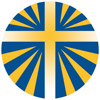 AZIONE CATTOLICA ITALIANAARCIDIOCESI DISANT’ANGELO DEI LOMBARDI-CONZA-NUSCO-BISACCIA